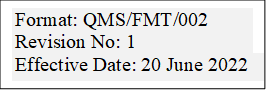 Department/Division/Office/Unit FDISM/PVSM FDISM/PVSMDocument Type: FormDocument Type: FormDocument Type: FormDoc. No: FDISM/PVSM/FOM/013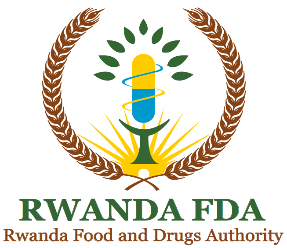  ADVERSE DRUG REACTION / ADVERSE EVENT FOLLOWING IMMUNIZATION REPORTING FORM ADVERSE DRUG REACTION / ADVERSE EVENT FOLLOWING IMMUNIZATION REPORTING FORMRevision Number: 02 ADVERSE DRUG REACTION / ADVERSE EVENT FOLLOWING IMMUNIZATION REPORTING FORM ADVERSE DRUG REACTION / ADVERSE EVENT FOLLOWING IMMUNIZATION REPORTING FORMRevision Date: :  25/07/2022 ADVERSE DRUG REACTION / ADVERSE EVENT FOLLOWING IMMUNIZATION REPORTING FORM ADVERSE DRUG REACTION / ADVERSE EVENT FOLLOWING IMMUNIZATION REPORTING FORMEffective Date: 13/08/2022 ADVERSE DRUG REACTION / ADVERSE EVENT FOLLOWING IMMUNIZATION REPORTING FORM ADVERSE DRUG REACTION / ADVERSE EVENT FOLLOWING IMMUNIZATION REPORTING FORMReview Due Date: 25/07/2025 ADVERSE DRUG REACTION / ADVERSE EVENT FOLLOWING IMMUNIZATION REPORTING FORM ADVERSE DRUG REACTION / ADVERSE EVENT FOLLOWING IMMUNIZATION REPORTING FORMRef Doc. :FDISM/PVSM/GDL/002Type of ReportType of ReportType of ReportType of ReportType of ReportType of ReportSeriousness of ADR/AEFISeriousness of ADR/AEFISeriousness of ADR/AEFISeriousness of ADR/AEFISeriousness of ADR/AEFISeriousness of ADR/AEFISeriousness of ADR/AEFICategory of Suspected ProductCategory of Suspected ProductCategory of Suspected ProductCategory of Suspected ProductCategory of Suspected ProductCategory of Suspected ProductCategory of Suspected ProductInitial	Follow upInitial	Follow upInitial	Follow upInitial	Follow upInitial	Follow upInitial	Follow upSeriousNot SeriousSeriousNot SeriousSeriousNot SeriousSeriousNot SeriousSeriousNot SeriousSeriousNot SeriousSeriousNot SeriousMedical product	VaccineMedical product	VaccineMedical product	VaccineMedical product	VaccineMedical product	VaccineMedical product	VaccineMedical product	VaccineI.PATIENT INFORMATIONI.PATIENT INFORMATIONI.PATIENT INFORMATIONI.PATIENT INFORMATIONI.PATIENT INFORMATIONI.PATIENT INFORMATIONI.PATIENT INFORMATIONI.PATIENT INFORMATIONI.PATIENT INFORMATIONI.PATIENT INFORMATIONI.PATIENT INFORMATIONI.PATIENT INFORMATIONI.PATIENT INFORMATIONI.PATIENT INFORMATIONI.PATIENT INFORMATIONI.PATIENT INFORMATIONI.PATIENT INFORMATIONI.PATIENT INFORMATIONI.PATIENT INFORMATIONI.PATIENT INFORMATIONPatient ID/initials: _____________Gender: Male Female Weight(kg)__________ Height (m): _______Pregnancy Status: YES   NO Date of birth: _____/____/_____ Patient Address:Village _________________Cell: ____________________Sector: ________________District: 	____________ Phone No	____________Patient ID/initials: _____________Gender: Male Female Weight(kg)__________ Height (m): _______Pregnancy Status: YES   NO Date of birth: _____/____/_____ Patient Address:Village _________________Cell: ____________________Sector: ________________District: 	____________ Phone No	____________Patient ID/initials: _____________Gender: Male Female Weight(kg)__________ Height (m): _______Pregnancy Status: YES   NO Date of birth: _____/____/_____ Patient Address:Village _________________Cell: ____________________Sector: ________________District: 	____________ Phone No	____________Patient ID/initials: _____________Gender: Male Female Weight(kg)__________ Height (m): _______Pregnancy Status: YES   NO Date of birth: _____/____/_____ Patient Address:Village _________________Cell: ____________________Sector: ________________District: 	____________ Phone No	____________Patient ID/initials: _____________Gender: Male Female Weight(kg)__________ Height (m): _______Pregnancy Status: YES   NO Date of birth: _____/____/_____ Patient Address:Village _________________Cell: ____________________Sector: ________________District: 	____________ Phone No	____________Patient ID/initials: _____________Gender: Male Female Weight(kg)__________ Height (m): _______Pregnancy Status: YES   NO Date of birth: _____/____/_____ Patient Address:Village _________________Cell: ____________________Sector: ________________District: 	____________ Phone No	____________Patient ID/initials: _____________Gender: Male Female Weight(kg)__________ Height (m): _______Pregnancy Status: YES   NO Date of birth: _____/____/_____ Patient Address:Village _________________Cell: ____________________Sector: ________________District: 	____________ Phone No	____________Patient ID/initials: _____________Gender: Male Female Weight(kg)__________ Height (m): _______Pregnancy Status: YES   NO Date of birth: _____/____/_____ Patient Address:Village _________________Cell: ____________________Sector: ________________District: 	____________ Phone No	____________Patient ID/initials: _____________Gender: Male Female Weight(kg)__________ Height (m): _______Pregnancy Status: YES   NO Date of birth: _____/____/_____ Patient Address:Village _________________Cell: ____________________Sector: ________________District: 	____________ Phone No	____________Patient ID/initials: _____________Gender: Male Female Weight(kg)__________ Height (m): _______Pregnancy Status: YES   NO Date of birth: _____/____/_____ Patient Address:Village _________________Cell: ____________________Sector: ________________District: 	____________ Phone No	____________Patient ID/initials: _____________Gender: Male Female Weight(kg)__________ Height (m): _______Pregnancy Status: YES   NO Date of birth: _____/____/_____ Patient Address:Village _________________Cell: ____________________Sector: ________________District: 	____________ Phone No	____________Patient’s Medical History(Provide any relevant medical history and laboratory results including dates (if done):……………………………………………………………………………………………………………………………………………………………………………………………………………………………………………………………………………………………………………………Patient’s Medical History(Provide any relevant medical history and laboratory results including dates (if done):……………………………………………………………………………………………………………………………………………………………………………………………………………………………………………………………………………………………………………………Patient’s Medical History(Provide any relevant medical history and laboratory results including dates (if done):……………………………………………………………………………………………………………………………………………………………………………………………………………………………………………………………………………………………………………………Patient’s Medical History(Provide any relevant medical history and laboratory results including dates (if done):……………………………………………………………………………………………………………………………………………………………………………………………………………………………………………………………………………………………………………………Patient’s Medical History(Provide any relevant medical history and laboratory results including dates (if done):……………………………………………………………………………………………………………………………………………………………………………………………………………………………………………………………………………………………………………………Patient’s Medical History(Provide any relevant medical history and laboratory results including dates (if done):……………………………………………………………………………………………………………………………………………………………………………………………………………………………………………………………………………………………………………………Patient’s Medical History(Provide any relevant medical history and laboratory results including dates (if done):……………………………………………………………………………………………………………………………………………………………………………………………………………………………………………………………………………………………………………………Patient’s Medical History(Provide any relevant medical history and laboratory results including dates (if done):……………………………………………………………………………………………………………………………………………………………………………………………………………………………………………………………………………………………………………………Patient’s Medical History(Provide any relevant medical history and laboratory results including dates (if done):……………………………………………………………………………………………………………………………………………………………………………………………………………………………………………………………………………………………………………………II. INFORMATION ON ADVERSE EVENT(S)	II. INFORMATION ON ADVERSE EVENT(S)	II. INFORMATION ON ADVERSE EVENT(S)	II. INFORMATION ON ADVERSE EVENT(S)	II. INFORMATION ON ADVERSE EVENT(S)	II. INFORMATION ON ADVERSE EVENT(S)	II. INFORMATION ON ADVERSE EVENT(S)	II. INFORMATION ON ADVERSE EVENT(S)	II. INFORMATION ON ADVERSE EVENT(S)	II. INFORMATION ON ADVERSE EVENT(S)	II. INFORMATION ON ADVERSE EVENT(S)	II. INFORMATION ON ADVERSE EVENT(S)	II. INFORMATION ON ADVERSE EVENT(S)	II. INFORMATION ON ADVERSE EVENT(S)	II. INFORMATION ON ADVERSE EVENT(S)	II. INFORMATION ON ADVERSE EVENT(S)	II. INFORMATION ON ADVERSE EVENT(S)	II. INFORMATION ON ADVERSE EVENT(S)	II. INFORMATION ON ADVERSE EVENT(S)	II. INFORMATION ON ADVERSE EVENT(S)	Brief description of the ADR/AEFI:Brief description of the ADR/AEFI:Brief description of the ADR/AEFI:Brief description of the ADR/AEFI:Brief description of the ADR/AEFI:Brief description of the ADR/AEFI:Brief description of the ADR/AEFI:Brief description of the ADR/AEFI:Brief description of the ADR/AEFI:Brief description of the ADR/AEFI:Brief description of the ADR/AEFI:Brief description of the ADR/AEFI:Brief description of the ADR/AEFI:Brief description of the ADR/AEFI:Brief description of the ADR/AEFI:Brief description of the ADR/AEFI:Brief description of the ADR/AEFI:Brief description of the ADR/AEFI:Brief description of the ADR/AEFI:Brief description of the ADR/AEFI: (a) Information on Onset:Date of ADR/AEFI onset: ____ /______/_______(dd/mm/yyyy)Time of onset: _____/___ _/_____ (hours, Min, Sec)Date ADR/AEFI stopped: _____ / ____/______(dd/mm/yyyy) (a) Information on Onset:Date of ADR/AEFI onset: ____ /______/_______(dd/mm/yyyy)Time of onset: _____/___ _/_____ (hours, Min, Sec)Date ADR/AEFI stopped: _____ / ____/______(dd/mm/yyyy) (a) Information on Onset:Date of ADR/AEFI onset: ____ /______/_______(dd/mm/yyyy)Time of onset: _____/___ _/_____ (hours, Min, Sec)Date ADR/AEFI stopped: _____ / ____/______(dd/mm/yyyy) (a) Information on Onset:Date of ADR/AEFI onset: ____ /______/_______(dd/mm/yyyy)Time of onset: _____/___ _/_____ (hours, Min, Sec)Date ADR/AEFI stopped: _____ / ____/______(dd/mm/yyyy) (a) Information on Onset:Date of ADR/AEFI onset: ____ /______/_______(dd/mm/yyyy)Time of onset: _____/___ _/_____ (hours, Min, Sec)Date ADR/AEFI stopped: _____ / ____/______(dd/mm/yyyy) (a) Information on Onset:Date of ADR/AEFI onset: ____ /______/_______(dd/mm/yyyy)Time of onset: _____/___ _/_____ (hours, Min, Sec)Date ADR/AEFI stopped: _____ / ____/______(dd/mm/yyyy) (a) Information on Onset:Date of ADR/AEFI onset: ____ /______/_______(dd/mm/yyyy)Time of onset: _____/___ _/_____ (hours, Min, Sec)Date ADR/AEFI stopped: _____ / ____/______(dd/mm/yyyy) (a) Information on Onset:Date of ADR/AEFI onset: ____ /______/_______(dd/mm/yyyy)Time of onset: _____/___ _/_____ (hours, Min, Sec)Date ADR/AEFI stopped: _____ / ____/______(dd/mm/yyyy) (a) Information on Onset:Date of ADR/AEFI onset: ____ /______/_______(dd/mm/yyyy)Time of onset: _____/___ _/_____ (hours, Min, Sec)Date ADR/AEFI stopped: _____ / ____/______(dd/mm/yyyy) (a) Information on Onset:Date of ADR/AEFI onset: ____ /______/_______(dd/mm/yyyy)Time of onset: _____/___ _/_____ (hours, Min, Sec)Date ADR/AEFI stopped: _____ / ____/______(dd/mm/yyyy) (a) Information on Onset:Date of ADR/AEFI onset: ____ /______/_______(dd/mm/yyyy)Time of onset: _____/___ _/_____ (hours, Min, Sec)Date ADR/AEFI stopped: _____ / ____/______(dd/mm/yyyy)(d) Adverse Event Evolution/ Outcome:Recovered   Recovering    Recovered with sequelae Not recovered    Congenital abnormality   Death  Unknown (d) Adverse Event Evolution/ Outcome:Recovered   Recovering    Recovered with sequelae Not recovered    Congenital abnormality   Death  Unknown (d) Adverse Event Evolution/ Outcome:Recovered   Recovering    Recovered with sequelae Not recovered    Congenital abnormality   Death  Unknown (d) Adverse Event Evolution/ Outcome:Recovered   Recovering    Recovered with sequelae Not recovered    Congenital abnormality   Death  Unknown (d) Adverse Event Evolution/ Outcome:Recovered   Recovering    Recovered with sequelae Not recovered    Congenital abnormality   Death  Unknown (d) Adverse Event Evolution/ Outcome:Recovered   Recovering    Recovered with sequelae Not recovered    Congenital abnormality   Death  Unknown (d) Adverse Event Evolution/ Outcome:Recovered   Recovering    Recovered with sequelae Not recovered    Congenital abnormality   Death  Unknown (d) Adverse Event Evolution/ Outcome:Recovered   Recovering    Recovered with sequelae Not recovered    Congenital abnormality   Death  Unknown (d) Adverse Event Evolution/ Outcome:Recovered   Recovering    Recovered with sequelae Not recovered    Congenital abnormality   Death  Unknown (b)Severity of the ADR/AEFI: Mild   Moderate   Severe   Unknown   Reason for seriousness: hospitalization  Prolonged hospitalization  Disability  Congenital abnormality Life threatening (b)Severity of the ADR/AEFI: Mild   Moderate   Severe   Unknown   Reason for seriousness: hospitalization  Prolonged hospitalization  Disability  Congenital abnormality Life threatening (b)Severity of the ADR/AEFI: Mild   Moderate   Severe   Unknown   Reason for seriousness: hospitalization  Prolonged hospitalization  Disability  Congenital abnormality Life threatening (b)Severity of the ADR/AEFI: Mild   Moderate   Severe   Unknown   Reason for seriousness: hospitalization  Prolonged hospitalization  Disability  Congenital abnormality Life threatening (b)Severity of the ADR/AEFI: Mild   Moderate   Severe   Unknown   Reason for seriousness: hospitalization  Prolonged hospitalization  Disability  Congenital abnormality Life threatening (b)Severity of the ADR/AEFI: Mild   Moderate   Severe   Unknown   Reason for seriousness: hospitalization  Prolonged hospitalization  Disability  Congenital abnormality Life threatening (b)Severity of the ADR/AEFI: Mild   Moderate   Severe   Unknown   Reason for seriousness: hospitalization  Prolonged hospitalization  Disability  Congenital abnormality Life threatening (b)Severity of the ADR/AEFI: Mild   Moderate   Severe   Unknown   Reason for seriousness: hospitalization  Prolonged hospitalization  Disability  Congenital abnormality Life threatening (b)Severity of the ADR/AEFI: Mild   Moderate   Severe   Unknown   Reason for seriousness: hospitalization  Prolonged hospitalization  Disability  Congenital abnormality Life threatening (b)Severity of the ADR/AEFI: Mild   Moderate   Severe   Unknown   Reason for seriousness: hospitalization  Prolonged hospitalization  Disability  Congenital abnormality Life threatening (b)Severity of the ADR/AEFI: Mild   Moderate   Severe   Unknown   Reason for seriousness: hospitalization  Prolonged hospitalization  Disability  Congenital abnormality Life threatening (e)Causality of the ADR/AEFI (If performed):CertainProbable/Likely Possible Unlikely Unclassifiable (e)Causality of the ADR/AEFI (If performed):CertainProbable/Likely Possible Unlikely Unclassifiable (e)Causality of the ADR/AEFI (If performed):CertainProbable/Likely Possible Unlikely Unclassifiable (e)Causality of the ADR/AEFI (If performed):CertainProbable/Likely Possible Unlikely Unclassifiable (e)Causality of the ADR/AEFI (If performed):CertainProbable/Likely Possible Unlikely Unclassifiable (e)Causality of the ADR/AEFI (If performed):CertainProbable/Likely Possible Unlikely Unclassifiable (e)Causality of the ADR/AEFI (If performed):CertainProbable/Likely Possible Unlikely Unclassifiable (e)Causality of the ADR/AEFI (If performed):CertainProbable/Likely Possible Unlikely Unclassifiable (e)Causality of the ADR/AEFI (If performed):CertainProbable/Likely Possible Unlikely Unclassifiable (c) Action Taken:Drug withdrawn 	Dose increased 	Dose reduced Dose not changed Substituted Antidote Other( Specify): …………………………………………………………………………………………………………………………….………………………………………………………………………………………….……(c) Action Taken:Drug withdrawn 	Dose increased 	Dose reduced Dose not changed Substituted Antidote Other( Specify): …………………………………………………………………………………………………………………………….………………………………………………………………………………………….……(c) Action Taken:Drug withdrawn 	Dose increased 	Dose reduced Dose not changed Substituted Antidote Other( Specify): …………………………………………………………………………………………………………………………….………………………………………………………………………………………….……(c) Action Taken:Drug withdrawn 	Dose increased 	Dose reduced Dose not changed Substituted Antidote Other( Specify): …………………………………………………………………………………………………………………………….………………………………………………………………………………………….……(c) Action Taken:Drug withdrawn 	Dose increased 	Dose reduced Dose not changed Substituted Antidote Other( Specify): …………………………………………………………………………………………………………………………….………………………………………………………………………………………….……(c) Action Taken:Drug withdrawn 	Dose increased 	Dose reduced Dose not changed Substituted Antidote Other( Specify): …………………………………………………………………………………………………………………………….………………………………………………………………………………………….……(c) Action Taken:Drug withdrawn 	Dose increased 	Dose reduced Dose not changed Substituted Antidote Other( Specify): …………………………………………………………………………………………………………………………….………………………………………………………………………………………….……(c) Action Taken:Drug withdrawn 	Dose increased 	Dose reduced Dose not changed Substituted Antidote Other( Specify): …………………………………………………………………………………………………………………………….………………………………………………………………………………………….……(c) Action Taken:Drug withdrawn 	Dose increased 	Dose reduced Dose not changed Substituted Antidote Other( Specify): …………………………………………………………………………………………………………………………….………………………………………………………………………………………….……(c) Action Taken:Drug withdrawn 	Dose increased 	Dose reduced Dose not changed Substituted Antidote Other( Specify): …………………………………………………………………………………………………………………………….………………………………………………………………………………………….……(c) Action Taken:Drug withdrawn 	Dose increased 	Dose reduced Dose not changed Substituted Antidote Other( Specify): …………………………………………………………………………………………………………………………….………………………………………………………………………………………….…… (f) Optional information:Therapeutic Failure (Provide information on medicine (s) or vaccine (s) that showed lack of efficacy………………………………………….Medication errors (Provide details of medication errors) ………………………………………………………………………… (f) Optional information:Therapeutic Failure (Provide information on medicine (s) or vaccine (s) that showed lack of efficacy………………………………………….Medication errors (Provide details of medication errors) ………………………………………………………………………… (f) Optional information:Therapeutic Failure (Provide information on medicine (s) or vaccine (s) that showed lack of efficacy………………………………………….Medication errors (Provide details of medication errors) ………………………………………………………………………… (f) Optional information:Therapeutic Failure (Provide information on medicine (s) or vaccine (s) that showed lack of efficacy………………………………………….Medication errors (Provide details of medication errors) ………………………………………………………………………… (f) Optional information:Therapeutic Failure (Provide information on medicine (s) or vaccine (s) that showed lack of efficacy………………………………………….Medication errors (Provide details of medication errors) ………………………………………………………………………… (f) Optional information:Therapeutic Failure (Provide information on medicine (s) or vaccine (s) that showed lack of efficacy………………………………………….Medication errors (Provide details of medication errors) ………………………………………………………………………… (f) Optional information:Therapeutic Failure (Provide information on medicine (s) or vaccine (s) that showed lack of efficacy………………………………………….Medication errors (Provide details of medication errors) ………………………………………………………………………… (f) Optional information:Therapeutic Failure (Provide information on medicine (s) or vaccine (s) that showed lack of efficacy………………………………………….Medication errors (Provide details of medication errors) ………………………………………………………………………… (f) Optional information:Therapeutic Failure (Provide information on medicine (s) or vaccine (s) that showed lack of efficacy………………………………………….Medication errors (Provide details of medication errors) …………………………………………………………………………III. INFORMATION ON SUSPECTED PRODUCTIII. INFORMATION ON SUSPECTED PRODUCTIII. INFORMATION ON SUSPECTED PRODUCTIII. INFORMATION ON SUSPECTED PRODUCTIII. INFORMATION ON SUSPECTED PRODUCTIII. INFORMATION ON SUSPECTED PRODUCTIII. INFORMATION ON SUSPECTED PRODUCTIII. INFORMATION ON SUSPECTED PRODUCTIII. INFORMATION ON SUSPECTED PRODUCTIII. INFORMATION ON SUSPECTED PRODUCTIII. INFORMATION ON SUSPECTED PRODUCTIII. INFORMATION ON SUSPECTED PRODUCTIII. INFORMATION ON SUSPECTED PRODUCTIII. INFORMATION ON SUSPECTED PRODUCTIII. INFORMATION ON SUSPECTED PRODUCTIII. INFORMATION ON SUSPECTED PRODUCTIII. INFORMATION ON SUSPECTED PRODUCTIII. INFORMATION ON SUSPECTED PRODUCTIII. INFORMATION ON SUSPECTED PRODUCTIII. INFORMATION ON SUSPECTED PRODUCTA. Details of suspected medicinal product Source/Supplier:…………………………………………………………….…A. Details of suspected medicinal product Source/Supplier:…………………………………………………………….…A. Details of suspected medicinal product Source/Supplier:…………………………………………………………….…A. Details of suspected medicinal product Source/Supplier:…………………………………………………………….…A. Details of suspected medicinal product Source/Supplier:…………………………………………………………….…A. Details of suspected medicinal product Source/Supplier:…………………………………………………………….…A. Details of suspected medicinal product Source/Supplier:…………………………………………………………….…A. Details of suspected medicinal product Source/Supplier:…………………………………………………………….…A. Details of suspected medicinal product Source/Supplier:…………………………………………………………….…A. Details of suspected medicinal product Source/Supplier:…………………………………………………………….…A. Details of suspected medicinal product Source/Supplier:…………………………………………………………….…A. Details of suspected medicinal product Source/Supplier:…………………………………………………………….…A. Details of suspected medicinal product Source/Supplier:…………………………………………………………….…A. Details of suspected medicinal product Source/Supplier:…………………………………………………………….…A. Details of suspected medicinal product Source/Supplier:…………………………………………………………….…A. Details of suspected medicinal product Source/Supplier:…………………………………………………………….…A. Details of suspected medicinal product Source/Supplier:…………………………………………………………….…A. Details of suspected medicinal product Source/Supplier:…………………………………………………………….…A. Details of suspected medicinal product Source/Supplier:…………………………………………………………….…A. Details of suspected medicinal product Source/Supplier:…………………………………………………………….…Product brand name & manufacturer Product brand name & manufacturer Generic name/ /Strength/ Dosage formRoute of AdministrationRoute of AdministrationRoute of AdministrationRoute of AdministrationDose and frequencyDose and frequencyDose and frequencyStarting Date and TimeStarting Date and TimeStopping Date and TimeStopping Date and TimeStopping Date and TimeStopping Date and TimeBatch No. & Expiry dateBatch No. & Expiry dateIndications (Reason for use)Indications (Reason for use)Other medicines used at the same time and/ or in the last one month (including herbal medicines)Other medicines used at the same time and/ or in the last one month (including herbal medicines)Other medicines used at the same time and/ or in the last one month (including herbal medicines)Other medicines used at the same time and/ or in the last one month (including herbal medicines)Other medicines used at the same time and/ or in the last one month (including herbal medicines)Other medicines used at the same time and/ or in the last one month (including herbal medicines)Other medicines used at the same time and/ or in the last one month (including herbal medicines)Other medicines used at the same time and/ or in the last one month (including herbal medicines)Other medicines used at the same time and/ or in the last one month (including herbal medicines)Other medicines used at the same time and/ or in the last one month (including herbal medicines)Other medicines used at the same time and/ or in the last one month (including herbal medicines)Other medicines used at the same time and/ or in the last one month (including herbal medicines)Other medicines used at the same time and/ or in the last one month (including herbal medicines)Other medicines used at the same time and/ or in the last one month (including herbal medicines)Other medicines used at the same time and/ or in the last one month (including herbal medicines)Other medicines used at the same time and/ or in the last one month (including herbal medicines)Other medicines used at the same time and/ or in the last one month (including herbal medicines)Other medicines used at the same time and/ or in the last one month (including herbal medicines)Other medicines used at the same time and/ or in the last one month (including herbal medicines)Other medicines used at the same time and/ or in the last one month (including herbal medicines)B. Details of Suspected VaccineB. Details of Suspected VaccineB. Details of Suspected VaccineB. Details of Suspected VaccineB. Details of Suspected VaccineB. Details of Suspected VaccineB. Details of Suspected VaccineB. Details of Suspected VaccineB. Details of Suspected VaccineB. Details of Suspected VaccineB. Details of Suspected VaccineB. Details of Suspected VaccineDiluent (if applicable)Diluent (if applicable)Diluent (if applicable)Diluent (if applicable)Diluent (if applicable)Diluent (if applicable)Diluent (if applicable)Diluent (if applicable)Name of vaccineName of vaccineDate of vaccinationTime of vaccinationTime of vaccinationTime of vaccinationTime of vaccinationDose (1st, 2nd, 3rd etc.)Dose (1st, 2nd, 3rd etc.)Dose (1st, 2nd, 3rd etc.)Batch/Lot No&Expiry dateBatch/Lot No&Expiry dateName of diluentName of diluentName of diluentName of diluentBatch/Lot No& Expiry dateBatch/Lot No& Expiry dateDate & time of re- constitutionDate & time of re- constitutionIV. REPORTER INFORMATIONIV. REPORTER INFORMATIONIV. REPORTER INFORMATIONIV. REPORTER INFORMATIONIV. REPORTER INFORMATIONIV. REPORTER INFORMATIONIV. REPORTER INFORMATIONIV. REPORTER INFORMATIONIV. REPORTER INFORMATIONIV. REPORTER INFORMATIONIV. REPORTER INFORMATIONIV. REPORTER INFORMATIONIV. REPORTER INFORMATIONIV. REPORTER INFORMATIONIV. REPORTER INFORMATIONIV. REPORTER INFORMATIONIV. REPORTER INFORMATIONIV. REPORTER INFORMATIONIV. REPORTER INFORMATIONIV. REPORTER INFORMATIONName of reporter:Qualification:Qualification:Qualification:Qualification:Qualification:Phone numberPhone numberPhone numberPhone number  Health Facility Name:District:District:Report Reference NoReport Reference NoReport Reference NoReport Reference NoE mail Address of Reporter:E mail Address of Reporter:Contact/Tel No:Contact/Tel No:Contact/Tel No:Contact/Tel No:Date of report:Date of report:Date of report:Note: Reporters and patients’ identity are held in strict confidentiality by Rwanda FDA and protected to the fullest extent of the Law. Once this form is completed please send it to Rwanda FDA via the following email: pv_sm@rwandafda.gov.rw Note: Reporters and patients’ identity are held in strict confidentiality by Rwanda FDA and protected to the fullest extent of the Law. Once this form is completed please send it to Rwanda FDA via the following email: pv_sm@rwandafda.gov.rw Note: Reporters and patients’ identity are held in strict confidentiality by Rwanda FDA and protected to the fullest extent of the Law. Once this form is completed please send it to Rwanda FDA via the following email: pv_sm@rwandafda.gov.rw Note: Reporters and patients’ identity are held in strict confidentiality by Rwanda FDA and protected to the fullest extent of the Law. Once this form is completed please send it to Rwanda FDA via the following email: pv_sm@rwandafda.gov.rw Note: Reporters and patients’ identity are held in strict confidentiality by Rwanda FDA and protected to the fullest extent of the Law. Once this form is completed please send it to Rwanda FDA via the following email: pv_sm@rwandafda.gov.rw Note: Reporters and patients’ identity are held in strict confidentiality by Rwanda FDA and protected to the fullest extent of the Law. Once this form is completed please send it to Rwanda FDA via the following email: pv_sm@rwandafda.gov.rw Note: Reporters and patients’ identity are held in strict confidentiality by Rwanda FDA and protected to the fullest extent of the Law. Once this form is completed please send it to Rwanda FDA via the following email: pv_sm@rwandafda.gov.rw Note: Reporters and patients’ identity are held in strict confidentiality by Rwanda FDA and protected to the fullest extent of the Law. Once this form is completed please send it to Rwanda FDA via the following email: pv_sm@rwandafda.gov.rw Note: Reporters and patients’ identity are held in strict confidentiality by Rwanda FDA and protected to the fullest extent of the Law. Once this form is completed please send it to Rwanda FDA via the following email: pv_sm@rwandafda.gov.rw Note: Reporters and patients’ identity are held in strict confidentiality by Rwanda FDA and protected to the fullest extent of the Law. Once this form is completed please send it to Rwanda FDA via the following email: pv_sm@rwandafda.gov.rw Note: Reporters and patients’ identity are held in strict confidentiality by Rwanda FDA and protected to the fullest extent of the Law. Once this form is completed please send it to Rwanda FDA via the following email: pv_sm@rwandafda.gov.rw Note: Reporters and patients’ identity are held in strict confidentiality by Rwanda FDA and protected to the fullest extent of the Law. Once this form is completed please send it to Rwanda FDA via the following email: pv_sm@rwandafda.gov.rw Note: Reporters and patients’ identity are held in strict confidentiality by Rwanda FDA and protected to the fullest extent of the Law. Once this form is completed please send it to Rwanda FDA via the following email: pv_sm@rwandafda.gov.rw Note: Reporters and patients’ identity are held in strict confidentiality by Rwanda FDA and protected to the fullest extent of the Law. Once this form is completed please send it to Rwanda FDA via the following email: pv_sm@rwandafda.gov.rw Note: Reporters and patients’ identity are held in strict confidentiality by Rwanda FDA and protected to the fullest extent of the Law. Once this form is completed please send it to Rwanda FDA via the following email: pv_sm@rwandafda.gov.rw Note: Reporters and patients’ identity are held in strict confidentiality by Rwanda FDA and protected to the fullest extent of the Law. Once this form is completed please send it to Rwanda FDA via the following email: pv_sm@rwandafda.gov.rw Note: Reporters and patients’ identity are held in strict confidentiality by Rwanda FDA and protected to the fullest extent of the Law. Once this form is completed please send it to Rwanda FDA via the following email: pv_sm@rwandafda.gov.rw Note: Reporters and patients’ identity are held in strict confidentiality by Rwanda FDA and protected to the fullest extent of the Law. Once this form is completed please send it to Rwanda FDA via the following email: pv_sm@rwandafda.gov.rw Note: Reporters and patients’ identity are held in strict confidentiality by Rwanda FDA and protected to the fullest extent of the Law. Once this form is completed please send it to Rwanda FDA via the following email: pv_sm@rwandafda.gov.rw Note: Reporters and patients’ identity are held in strict confidentiality by Rwanda FDA and protected to the fullest extent of the Law. Once this form is completed please send it to Rwanda FDA via the following email: pv_sm@rwandafda.gov.rw 